Il/la sottoscritto/a  	Docentea tempo indeterminatocon incarico annualesupplente temporaneoATAa tempo indeterminatocon incarico annualesupplente temporaneodichiara la sua intenzione di ADERIRE – NON ADERIRE – DI NON AVER MATURATO ALCUNA DECISIONE AL RIGUARDO (cancellare le parole non utilizzate) allo sciopero del comparto scuola, proclamato dalle organizzazioni sindacali per il giorno  	Il sottoscritto è consapevole che la presente dichiarazione non può essere revocata.Castellammare di Stabia, ________________Firma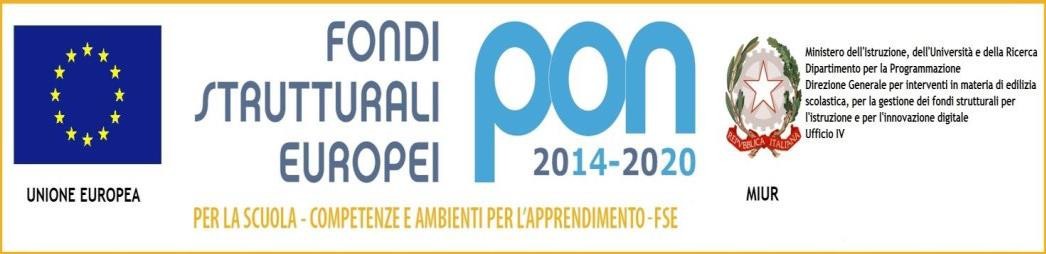 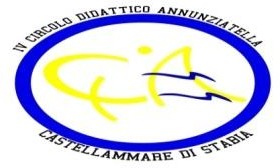 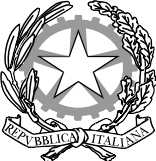 DIREZIONE DIDATTICA STATALE 4° CIRCOLOCod. Mecc. NAEE12800Q	- Cod. Fiscale: 82009120633 Cod.univoco: UF10YX Traversa Annunziatella,snc - 80053 Castellammare di Stabia (Na)Tel. (081)-871.44.11 – Fax.(081)-871.75.13e-mail: naee12800q@istruzione.it – pec: naee12800q@pec.istruzione.it http://www.quartocircoloannunziatella.edu.itDIREZIONE DIDATTICA STATALE 4° CIRCOLOCod. Mecc. NAEE12800Q	- Cod. Fiscale: 82009120633 Cod.univoco: UF10YX Traversa Annunziatella,snc - 80053 Castellammare di Stabia (Na)Tel. (081)-871.44.11 – Fax.(081)-871.75.13e-mail: naee12800q@istruzione.it – pec: naee12800q@pec.istruzione.it http://www.quartocircoloannunziatella.edu.it